广东省商业美术设计行业协会粤商美设协〔2024〕11号关于征集2024年广东省优秀设计作品的通知各会员单位：为贯彻落实国家印发了《质量强国建设纲要》指示精神，推动我省设计产业的发展，推广优秀的设计理念和成果，增进业界交流与合作，扎实推动广东省设计服务行业高质量发展。我会决定开展征集2024年广东省优秀设计作品，活动有关事宜通知如下：一、组织机构主办单位：广东省商业美术设计行业协会承办单位：《广东美术与设计》刊物编辑部二、征集对象1.会员单位、广东省内各类型企业和机构；2.在广东省工作的专业设计师。三、征集类别1.工业设计：产品设计、家居用品、电子产品、民用家具设计、箱包设计、服装设计等；2.视觉传达设计：企业VI、品牌形象、广告宣传、包装设计等；3.环境设计：室内设计、景观设计、展览空间设计等；4.数字媒体设计：影视动画、游戏、网页设计等；5.陶瓷产品设计：日用陶瓷、建筑陶瓷、陶瓷艺术设计等；6.其他类型设计作品：传统工艺美术作品等。四、征集内容（一）企业优秀设计作品1.企业简介word文档格式（不超500字），包含企业logo，企业形象照片，主要产品/作品（图片不超过5张），主营范围，主要服务客户、所获荣誉或奖项。2.作品介绍，包含作品名称，设计说明（不超300字），作品效果图/成品图（不超过5张），所获荣誉或奖项，产品类作品要说明产品量产或销售后取得的社会经济效益等内容。3.作品需具有原创性和创新性，体现高水平的审美价值和实用价值；要求是近两年创作并投入生产使用，每类作品限提交一件。（二）设计师优秀设计作品1.个人简介word文档格式（不超300字），包含形象照片、姓名、职务、公司、身份、获奖信息、服务客户、专长、设计理念等。2.作品介绍，包含作品名称，设计说明（不超300字），作品效果图/成品图（不超过5张），所获荣誉或奖项，产品类设计作品要说明产品量产或销售后取得的社会经济效益等内容。3.作品需具有原创性和创新性，体现高水平的审美价值和实用价值；要求是近两年创作并投入生产使用，每类作品限提交一件。    五、投稿方式1.填写《2024年优秀设计作品申报表》并按申报说明要求提交电子版到邮箱gdsj004@126.com；纸质版1式1份寄送到秘书处办公室：广州市番禺大道北万利商业园E座208-209室广东省商业美术设计行业协会，黄小姐收，电话：18988942493。2.截稿时间：2024年6月20日六、入选荣誉1.获得入编的作者可获得“广东省商业美术设计行业协会”官网及官方微信公众号推广。2.获得入编的作者可在《广东美术与设计》刊登发表。3.优秀入编者颁发荣誉证书。七、联系方式联系人：曾小姐、黄小姐电话：020-87622088、020-87623088地址：广州市番禺大道北346号万利商业园E座208室附件：2024年广东省优秀设计作品申报表广东省商业美术设计行业协会二Ο二四年四月十日   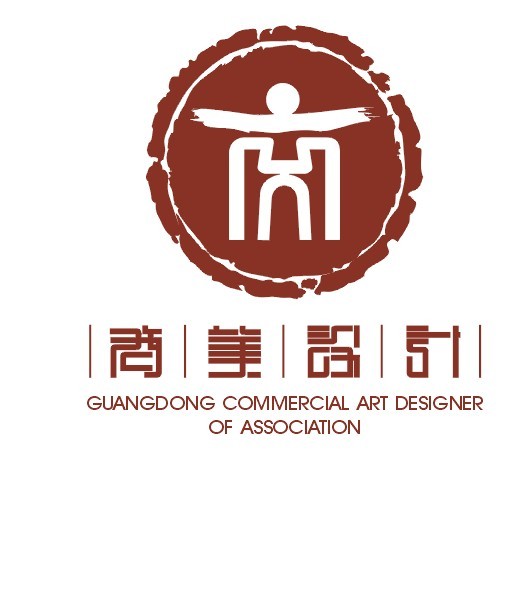 2024年广东省优秀设计作品申报表企业名称：                           设计师名字：                         地    址：                           电    话：                           填表时间：　　　 　年　　 月　　 日　广东省商业美术设计行业协会印制申 报 说 明本《2024年优秀设计作品申报表》内所有内容均为必填项，请准确填写。若无该项信息，可填“无”。一经填报，不得修改。申报企业/设计师的简介应在组织管理、设计创新、环保节能、知识版权、经验成效以及在行业内的竞争优势与地位等方面重点描述。3、申报企业的资质证件包括营业执照、专利证书、荣誉证书等；申报设计师的资质证件包括身份证、学历学位证书以及事迹材料中涉及的主要奖项证书等，以附件的形式提交。4、所有材料须提供电子文档1份和纸质材料1式1份。电子文档：文字保存为WORD文档格式，图片保存为JPG格式（要求每张图片分辨率：300，大小：1M以下），发送至秘书处邮箱：gdsj004@126.com。纸质材料：以A4纸打印签字盖章，寄送至秘书处办公室：广州市番禺大道北346号万利商业园E座208室,黄小姐收，电话：18988942493。5、申报企业/设计师必须保证设计作品的原创性，不得存在任何知识产权纠纷或争议，申报企业/设计师自行负责一切关于其作品的知识产权保护问题，协会对此不承担任何责任。6、联系方式：联系人：曾小姐、黄小姐电话：020-87622088、020-87623088地址：广州市番禺大道北346号万利商业园E座208室一、基本信息一、基本信息一、基本信息一、基本信息申报主体□企业   □设计师□企业   □设计师□企业   □设计师企业名称设计师姓名网  址地  址联系人姓名手机号码电子邮箱微信号企业/设计师简介（限500字以内，可另附）企业/设计师简介（限500字以内，可另附）企业/设计师简介（限500字以内，可另附）企业/设计师简介（限500字以内，可另附）二、作品信息二、作品信息二、作品信息设计作品类别（单选）工业设计类              视觉传达设计类环境设计类              数字媒体设计类陶瓷产品设计            其他类工业设计类              视觉传达设计类环境设计类              数字媒体设计类陶瓷产品设计            其他类作品名称设计说明（限300字以内，可另附）设计说明（限300字以内，可另附）设计说明（限300字以内，可另附）作品获奖情况作品获奖情况作品专利/版权登记情况作品专利/版权登记情况产量/社会经济效益情况产量/社会经济效益情况三、附件1.申报企业的资质证件包括营业执照、专利证书、荣誉证书等；申报设计师的资质证件包括身份证、学历学位证书以及事迹材料中涉及的主要奖项证书等，以附件的形式提交；2.申报企业的logo/设计师的形象照片，以附件的形式提交；3.申报作品的效果图/成品图（不超过5张）以附件的形式提交。以上附件，如提交图片要求每张图片分辨率：300，大小：1M以下。四、审批意见四、审批意见申报企业/设计师承诺声明本申报表所有内容真实、完整、有效，不涉及国家秘密、商业秘密等内容，无知识产权纠纷，可向社会公开。单位名称（盖章）/设计师（签名）：     　　　                                             年    月    日以下由委员会填写以下由委员会填写委员会意 见（盖　章）组长签字：  　　       　　　　　　        年    月    日广东省商业美术设计行业协会意 见（盖　章）　　       　　　　　　                    年    月    日